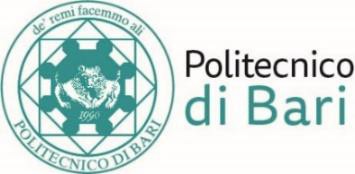 DIREZIONE GENERALEUfficio Procedure ElettoraliAl Decano dell’AteneoProf. Sergio Solimini c/o Ufficio Procedure ElettoraliPEC: politecnico.di.bari@legalmail.itOGGETTO: Candidatura per l’elezione dei componenti del Consiglio di Amministrazione del Politecnico di Bari di cui all’art. 13, comma 3, lett. e) dello Statuto di Ateneo (rappresentanti del personale dirigente, tecnico amministrativo e bibliotecario), per il triennio accademico 2021-2024. Modulo presentazione candidatura.La/Il sottoscritta/o presenta domanda di candidatura quale componente del Consiglio di Amministrazione di cui all’art. 13, comma 3, lett. e) dello Statuto di Ateneo, per il triennio accademico 2021/2024.A tal fine, consapevole delle responsabilità, anche penali, in caso di dichiarazioni non veritiere, dichiara sotto la propria responsabilità, ai sensi del D.P.R. 445/2000 e s.m.i.:-	di possedere i requisiti di cui al Decreto di indizione dell’elezione;-	di non versare in una situazione di incompatibilità o di inconferibilità di cui all’art. 5 del Decreto di indizione dell’elezione del Consiglio di Amministrazione; -	di non essere stato condannato, anche con sentenza non passata in giudicato, per i reati previsti nel capo I del titolo II del libro secondo del codice penale;-	di non avere a proprio carico procedimenti penali o amministrativi pendenti (in caso affermativo, indicare quali).Allega, a pena di esclusione:curriculum formativo e professionale, debitamente sottoscritto, redatto in forma di dichiarazione sostitutiva dell’atto di notorietà ai sensi del D.P.R. n. 445/2000, comprovante la competenza in campo gestionale del Politecnico;fotocopia di documento di identità in corso di validità.Bari,	Firma	_________________CognomeNomeNata/o ailililArea funzionale Categoriae-mail